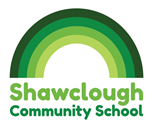 Whole school theme – dinosaursYear groupOnline resourcesEnglish activitiesMaths activitiesGames to play5https://www.bbcearth.com/walking-with-dinosaurs/Walking with Dinosaurs TV series Watch a dinosaur themed film (The Land Before Time, The Good Dinosaur, Ice Age: Dawn of the Dinosaurs, Dinosaur). Write a film review sharing who the characters are, what they encounter and what you enjoyed. Find out about a dinosaur. Can you create a rap to share your information?Find out what happened to the dinosaurs- how did most of them become extinct? Create a news report to teach other people about what happened to them and sit behind a table to present it. Can a family member film your broadcast?  Find out the length of 5 different dinosaurs. Can you work out the average length by adding them together then dividing by 5? Try with different dinosaurs. Which one create the longest/ shortest average? Roughly a T-Rex would need to consume a whopping 326–571 kg of meat per day. That's like eating 4–8 humans a day! Calculate how much it would eat in a month, year and century. Play articulate, a word game. Choose a theme, e.g. subjects at school and describe what they are for other people to try and guess what they are. For example- where you use numbers and can add, subtract or divide. You look at fractions and collect information. (Answer= Maths)Yes/ No gameask a partner lots of questions and try to get them to say yes/ no. Who can go the longest without saying yes/ no? 5Creative things to doPhysical activityThe world around usSkills to practise5Create an archaeological dig site where a dinosaur has been discovered. Create a habitat where a dinosaur may live. Think about what the land is like- flat/ hilly and what type of environment it is- grassy, water, desert. Move around like different dinosaurs. https://www.youthsporttrust.org/pe-home-learning Find out where dinosaurs have been discovered and look at the land around them. Try to see how it matches their survival needs- food to hunt/ gather, shelter to hide. Describing and defining information- create a glossary of vocabulary linked to dinosaursfossil, carnivore, herbivore, 